                                                                            Д/С «Болашақ»Конспект   занятия по физкультуре в первой младшей группе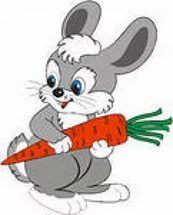 «Зайки на лужайке»Подготовила: воспитатель Писарькова  Наталья Александровнаноябрь 2017Технологическая карта организованной учебной деятельности                       Образовательная область: «Здоровье»                                                                             Раздел: Физкультура.                                                                                                             Тема: «Зайки на лужайке »                                                                                                                                                                          Цель: Ходьба в разных направлениях. Бег «стайкой» за воспитателем на расстоянии . Подпрыгивание с продвижением вперед. Велеология: Развитие ориентировки в пространстве                                                         Билингвальный компонент: зайка -коянОжидаемый результат:Воспроизводит:  игровую гимнастику, ходьбу с остановкой и выполнением задания.                                                                                                                                 Понимает: как необходимо бегать, не наталкиваясь друг на друга.                                                  Применяет: навыки сохранения умения подпрыгивать  с продвижением вперёд.Мы идём, идём, идём До лужайки  мы дойдёмХодьба в колонне по одному.Чтоб не замочить нам ножки, Идём на носочках по дорожке.Ходьба на носках.Под кустами проползёмНа поляночку придёмПолзание на четвереньках друг за другом.Быстро – быстро побежали и друг друга не догнали.Бег в колонне по одному.  Ходьба, построение в круг.Зайчики и лисичка".  игра                             По лесной лужайке Разбежались зайкиВот какие зайкиЗайки-побегайки.Вдруг бежит лисичкаРыжая сестричкаИщет где же зайки, Зайки- побегайки.Этапы деятельностиДействия воспитателяДействия детейМотивационно-побудительныйЗаходим с детьми в зал. Из-за дерева выглядывают ушки зайки.  Ребята посмотрите кто это?   «Здравствуйте, ребята! Я пришел с вами поиграть.Зайка приветствует детей в спортивном зале. Ребята давайте поздороваемся с ним, и улыбнемся ему . Ребята  -ему скучно, никто с ним не играет, и   Зайка-коян  приглашает нас   на лужайку.                                                Хотите пойти с зайкой?   Но сначала мы превратимся в маленьких зайчиков. Покажите,  как  зайки прыгают?                                Идём с детьми  на прогулку на лужайку.                                                Мы идём, идём, идём До лужайки  мы дойдёмХодьба в колонне по одному.Чтоб не замочить нам ножки, Идём на носочках по дорожке.Ходьба на носках.Под кустами проползёмНа поляночку придёмПолзание на четвереньках друг за другом.Быстро – быстро побежали и друг друга не догнали.Бег в колонне по одному.  Ходьба, построение в круг. Дети приветствуют зайку. Здороваются с ним.                                                                                        Идём с детьми  на  лужайку.                                                Учатся выполнять ходьбу с выполнением задания. Выполняют указания педагога, ходят по залу Организационно- поисковый А,что любят зайчата на обед? Посмотрите сколько на поляне моркови.Давайте соберем морковь в корзину.                                            Собрали морковь и пошли дальше.                                                     «Бим-бом, бим-бом на лужайку мы идём"Вот пришли мы на лужайку:ОРУ: (игровое упр)                          1."Покажи ушки"2."Погрей лапки"3."Посмотрите где лиса"4."Спрячемся от лисы"5.Прыжки.О Д: Зайки поиграли, а теперь нужно потрудиться.                              Нам надо ещё  собрать капусту для зайчика.                                                      Но до капусты  нужно добраться через болото.     Через болото мы будем прыгать  с кочки на кочку прыг скок. Показываю как правильно прыгать.Морковку и капусту.Дети бегают в разных направлениях собирают морковку и складывают её в корзинку.Дети повторяют слова идут друг за другом.ОРУ: Строятся за педагогом и Зайкой. Выполняют указания педагога, переходят от одного вида движения к другому по его сигналу. Дети.Ноги вместе, руки на пояс, наклоны головы вперед                                          Дети: Стоя, ноги вместе, руки опущены. Хлопки руками вперед себя Дети: Повороты туловища в одну и другую стороны, сказать Дети: Присесть, руками взяться за колени, Дети: прыгают.Дети прыгают с кочки на кочку, двумя ногами вместе.Зайчики прыгают.Принимают участие в игре, выполняют роль зайчиковРефлексивно- корректирующийЗайчатки посмотрите: "Кто это?" Показываю игрушку лисы. Проводится игра:"Зайчики и лисичка".                               По лесной лужайке Разбежались зайкиВот какие зайкиЗайки-побегайки.Вдруг бежит лисичкаРыжая сестричкаИщет где же зайки, Зайки- побегайки.-Все вы ловкие, зайчата,Не попались лисе в лапыИ за это всех сейчасУгощу капустой васИ из неё сейчасПриготовим вкусненький салат.Пальчиковое упражнение:-Мы капусту рубим .             Вот какие вы сегодня молодцы. Как хорошо занимались, выполняли упражнения, весело играли. А теперь мы превращаемся в ребяток и идем в группу.Лиса.                                      Принимают участие в игре, выполняют роль зайчиков.                                    Дети:  зайчики прыгают по комнате.Лисичка бегает вокруг зайчиков. Зайчики убегают- лисичка догоняет их.Дети уходят в группу